This is a live programme of activities and will be updated as new interventions are introduced.Studio West KS4/KS5 Business & Enterprise Programme 2019/20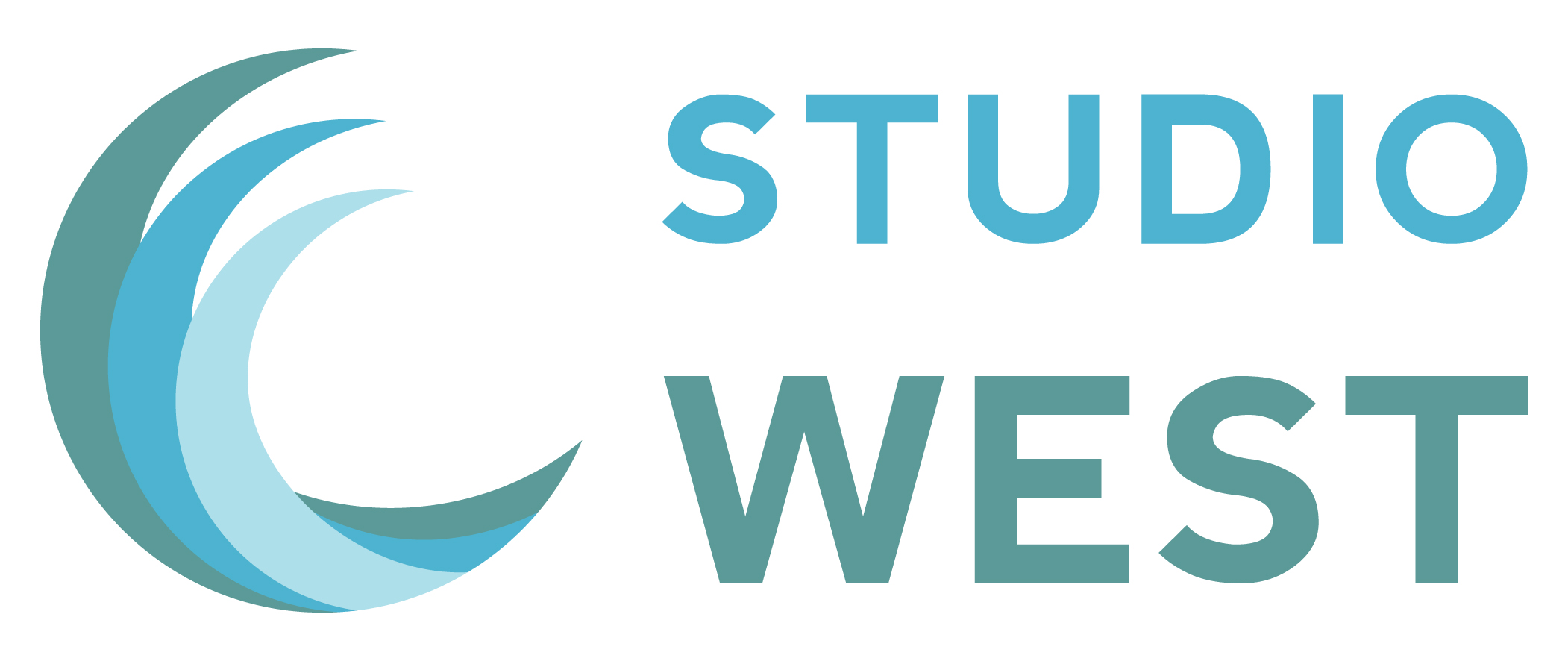 Learning that ConnectsYear 9 – Autumn TermYear 9 – Spring TermYear 9– Summer Term15 hours Business BTEC NBS ICT Visit and WorkshopFlamingoland Hospitality BTEC Curriculum Support VisitAccenture Tech Cadets Week of Work Experience (12 students)LNER careers: Visit and WorkshopAccenture Careers Assembly15 hours Business BTEC BBC – Behind the ScenesDepartment for Working Pensions Labour Market InformationBusiness in the Community “Aspire” Programme in workskillsTomahawk Steakhouse – Know your CustomerWork Experience – Insight to Careers Week (16 students)HMRC Visit and Careers WorkshopsApprenticeships FairVirgin Money – Visit and  Careers WorkshopsSTEM activity with Tolent-LivingNHS Business Services Authority Visit and  Careers WorkshopsKPMG Careers and WorkshopsPresentation Skills and Update Global Bridge Profile WorkshopTolent-Living Curriculum Support Site VisitBusiness in the Community – Careers Speed Dating with 14 BusinessesGo North East - Visit on the logistics of public transportNBS ICT – Visit and WorkshopsOne to One Careers Interviews with the Career Lead 15 hours Business BTEC Year 9 work experience/placement weeks BTEC Business Pitch a Micro-Enterprise Activity to a panel of                 Employers  Virgin Money STEMtastic eventSiemens STEMtastic eventUXL ApprenticeshipsGlobal Bridge Future Stars event One to One Career interviews with the Career Lead Year 13 – Autumn TermYear 13 – Spring TermYear 13 – Summer TermUXL Apprenticeships Applications WorkshopsSS Healthfoods - Marketing and Warehousing Visit and PlacementsEqual Arts – Creative Art Therapy Visit and PlacementMotel One – Hospitality Visit and PlacementChanging Lives Social Care CharityNHS Mental Health NursingNewcastle College Foundation Degrees and ApprenticeshipsNewcastle College Apprenticeships Business CoordinatorPWC ApprenticeshipsRSM Finance ApprenticeshipsNorthumbria University Open DaySunderland University Open DayUniversity Personal Statement and application 1 to 1 SupportSir Robert McAlpine – Intro to Plan Bee Degree ApprenticeshipsEngie – Workshops/Easter Week Placement/Apprenticeship Opportunities in IT/HR/Customer Services/Accounts/Business AdminUniversity Personal Statement and application 1 to 1 SupportApprenticeship Application 1 to 1 SupportPlan Bee Degree Apprenticeships with Sir Robert McAlpineNewcastle College – Apprenticeships in Performing Manufacturing OperationsApprenticeships FairStudent Finance Application Support1 to 1 support on final destinationsPreparation for University – Next Steps